Standardillustrierende Aufgaben veranschaulichen beispielhaft Standards für Lehrkräfte, Lernende und Eltern. Aufgabe und Material: Von der befruchteten Eizelle bis zur GeburtIm Laufe von neun Monaten entwickelt sich eine befruchtete Eizelle zu einem vollständigen Menschen.Aufgabe:Setze folgende Begriffe in die Lücken des Textes ein: 2 x Fötus, 3 x Zygote, 4 x Blastozyste, Fremdbefruchtung. (Regelstandard)Lies den Lückentext und ergänze die fehlenden Begriffe. (Gymnasium)Die befruchtete Eizelle wird …(1)… benannt. Man spricht von …(2)…, wenn die beiden Geschlechtszellen, die zur …(3)… verschmelzen, von unterschiedlichen Individuen stammen. Etwa einen Tag nach der Befruchtung beginnt die …(4)… sich zu teilen. Nach fünf Tagen entsteht der Bläschenkeim, die …(5)… . Die …(6)… nistet sich in der Gebärmutter ein. Dies geschieht eine Woche nach der Befruchtung. Der Abbau der Gebärmutterschleimhaut unterbleibt, was ein Ausbleiben der Regelblutung zur Folge hat. Aus dem Keimschild der …(7)… entsteht der Embryo. Die übrigen Zellen der …(8)… werden zum embryonalen Hilfsorgan, die den Embryo ernähren und schützen. Acht Wochen nach der Befruchtung sind alle Organe des Menschen angelegt. Der Keim wird nun …(9)… genannt. In den folgenden Monaten werden die Organanlagen zu funktionsfähigen Organen entwickelt. Nach ca. sieben Monaten ist die Entwicklung der Organe abgeschlossen. In den letzten zwei Schwangerschaftsmonaten nimmt der …(10)… nur noch an Größe und Gewicht zu.  LISUMErwartungshorizont: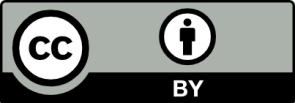 Lies den Lückentext und ergänze die fehlenden Begriffe.Die befruchtete Eizelle wird Zygote benannt. Man spricht von Fremdbefruchtung, wenn die beiden Geschlechtszellen, die zur Zygote verschmelzen, von unterschiedlichen Individuen stammen. Etwa einen Tag nach der Befruchtung beginnt die Zygote sich zu teilen. Nach fünf Tagen entsteht der Bläschenkeim, die Blastozyste. Die Blastozyste nistet sich in der Gebärmutter ein. Dies geschieht eine Woche nach der Befruchtung. Der Abbau der Gebärmutterschleimhaut unterbleibt, was ein Ausbleiben der Regelblutung zur Folge hat. Aus dem Keimschild der Blastozyste entsteht der Embryo. Die übrigen Zellen der Blastozyste werden zum embryonalen Hilfsorgan, die den Embryo ernähren und schützen. Acht Wochen nach der Befruchtung sind alle Organe des Menschen angelegt. Der Keim wird nun Fötus genannt. In den folgenden Monaten werden die Organanlagen zu funktionsfähigen Organen entwickelt. Nach ca. sieben Monaten ist die Entwicklung der Organe abgeschlossen. In den letzten zwei Schwangerschaftsmonaten nimmt der Fötus nur noch an Größe und Gewicht zu.  LISUM FachBiologieBiologieBiologieKompetenzbereichMit Fachwissen umgehenMit Fachwissen umgehenMit Fachwissen umgehenKompetenzEntwicklungs-Konzept; ReproduktionEntwicklungs-Konzept; ReproduktionEntwicklungs-Konzept; ReproduktionNiveaustufe(n)EEEStandardDie Schülerinnen und Schüler können Kennzeichen der Fortpflanzung sowie Stadien der Entwicklung von Organismen beschreiben.Die Schülerinnen und Schüler können Kennzeichen der Fortpflanzung sowie Stadien der Entwicklung von Organismen beschreiben.Die Schülerinnen und Schüler können Kennzeichen der Fortpflanzung sowie Stadien der Entwicklung von Organismen beschreiben.ggf. ThemenfeldTF 4: Sexualität, Fortpflanzung und EntwicklungTF 4: Sexualität, Fortpflanzung und EntwicklungTF 4: Sexualität, Fortpflanzung und Entwicklungggf. Bezug Basiscurriculum (BC) oder übergreifenden Themen (ÜT)BC SprachbildungBC SprachbildungBC Sprachbildungggf. Standard BCDie Schülerinnen und Schüler können Fachbegriffe und fachliche Wendungen (z. B. ein Urteil fällen, einen Beitrag leisten, Aufgabe lösen) nutzen.Die Schülerinnen und Schüler können Fachbegriffe und fachliche Wendungen (z. B. ein Urteil fällen, einen Beitrag leisten, Aufgabe lösen) nutzen.Die Schülerinnen und Schüler können Fachbegriffe und fachliche Wendungen (z. B. ein Urteil fällen, einen Beitrag leisten, Aufgabe lösen) nutzen.AufgabenformatAufgabenformatAufgabenformatAufgabenformatoffen:	offen:	halboffen: x	geschlossen:	Erprobung im Unterricht:Erprobung im Unterricht:Erprobung im Unterricht:Erprobung im Unterricht:Datum:Datum:Jahrgangsstufe: Schulart: Verschlagwortung